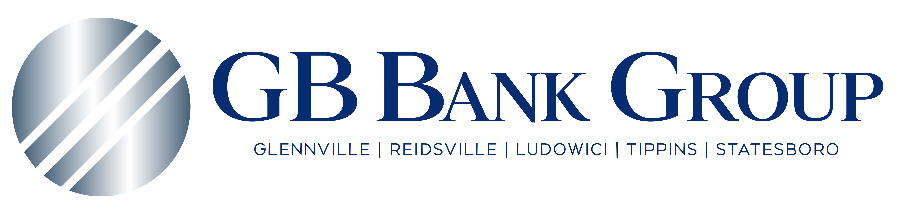 Dear Applicant:We are very pleased that you have decided to apply for our annual scholarship in the amount of $1,000. The scholarship will be paid directly to the recipient for their discretionary use. Each applicant must be a senior in high school and have an overall grade point average of 3.0 or higher. In addition to a completed application, qualified applicants must submit an official transcript. This information should be returned by April 15, 2022 to one of the following locations:    Glennville Bank			    Reidsville Bank			   Tippins BankAttn: Kelly Durrence		Attn: Christy McCall		Attn: Lisa Bright 102 E. Barnard Street	        246 S Main Street Suite F            101 N. Duval Street Glennville, GA 30427		 Reidsville, GA 30453	          Claxton, GA 30417If you have any questions, please contact me by email at kellyd@gbbankgroup.com or by phone at (912) 654-3471.Sincerely,Kelly DurrenceKelly DurrenceBanking Officer – ControllerGlennville ~ Reidsville ~ Ludowici ~ Tippins ~ StatesboroGB Bank GroupGlennville Bank, Reidsville Bank, Ludowici Bank, Tippins Bank, and Statesboro Bank2022 Scholarship ApplicationFull Name:       Address:       City:       						State:       Telephone:       					Date of Birth:       Parents(s) or Legal Guardians(s) with occupations:	Father:      					Mother:      	Occupation:      				Occupation:       High School You Attend:       	GPA:       			SAT Score:       		ACT Score:       List any Advance Placement, Honors, or college courses taken with year you took the course and average you received in the course (e.g. AP Literature: Sr. 96), if applicable:       List any Academic Awards, Scholarships, and Honors received with year(s) you received them (e.g. History Award, Fr.), if applicable:         List any extracurricular activities (clubs, scouts, sports, etc.), community involvement, or church affiliations with year(s) involved (e.g. Varsity Baseball, Fr-Sr), if applicable:    List any job employments with a short job description with year(s) employed (e.g XYZ Company, Soph-Sr), if applicable:    What college or university do you plan to attend:       What is your expected major/minor:      What are your career plans and future goals?       Applicant Signature: ___________________________      Date: ____________